Результативність роботи вчителів кафедри біології, екології, хімії та основ здоров’я за 2017-2018 навчальний рікРезультативність участі учнів у Всеукраїнських  учнівських олімпіадах з біологіїРезультативність участі учнів у Всеукраїнських  учнівських олімпіадах з хіміїРезультативність участі учніву Всеукраїнських  учнівських олімпіадах з екологіїРезультативність участі учніву Міжнародних, Всеукраїнських, регіональних конкурсах, турнірах, акціяхз біології, екології, хімії та основ здоров’яУчасть учителів кафедри біології, екології, хімії та основ здоров’я у семінарахУчасть учителів кафедри біології, екології, хімії та основ здоров’я у семінарах у вебінарах, онлайн-курсахУчасть учителів кафедри біології, екології, хімії та основ здоров’яу міжнародних, всеукраїнських, обласних, міських проектах Участь учителів біології, екології, хімії та основ здоров’я у різних формах підвищення фахового рівня Участь учителів кафедри  у педагогічних конкурсахНайважливіші досягнення учителів кафедри біології, екології, хімії та основ здоров’яза 2017-2018 навчальний рікУчасть учителів кафедри біології, екології, хімії та основ здоров’я у цікавих виховних акціяхВ рамках тижня біології та екології, що відбувся в період з 26 березня по 30 березня 2018, учні 9-А класу продовжили щорічну акцію «Збережемо первоцвіти!». Діти провели в школі усний журнал та розповсюдили по Курському мікрорайону листівки по збереженню ранньовесняних рідкісних рослин (учитель Дерев’янко Ю.О.)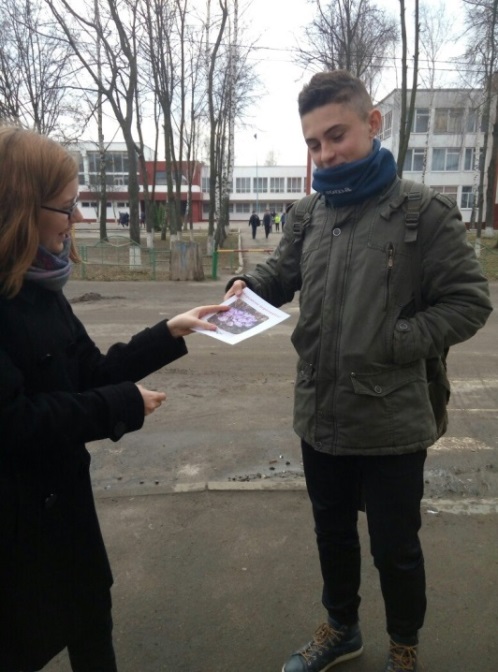 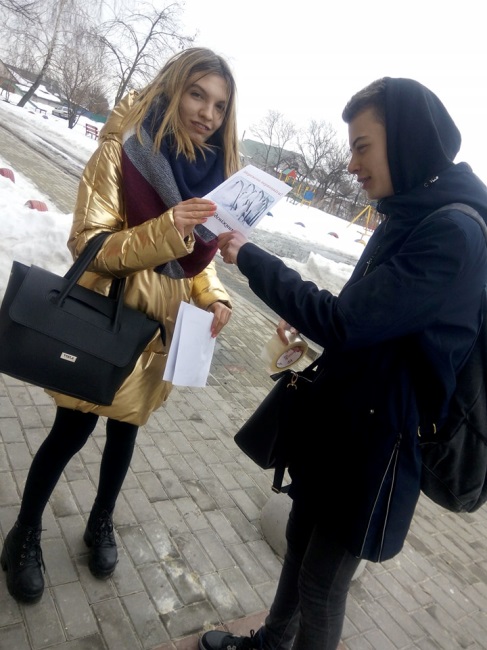 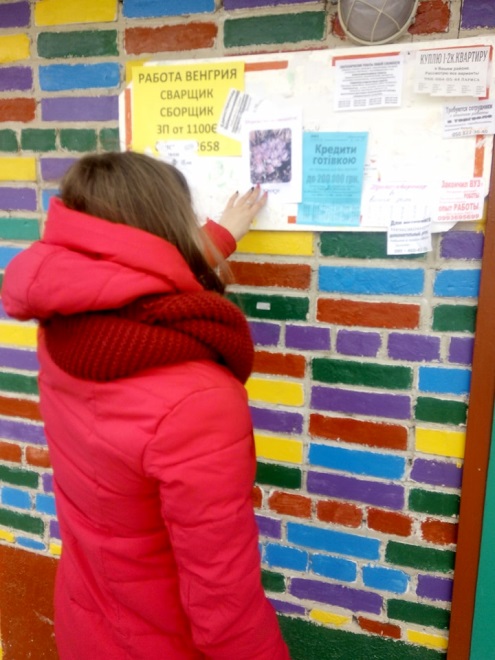 № з/пПрізвище, ім’я учняКласПІБ учителяІІ етапІІІ етапІV етап1Лотова Поліна Анатоліївна8 - БКостенко Анжела ВікторівнаІХ--2Хроленко Олександра Вікторівна10 - ВДерев’янко Юлія ОлександрівнаVІІ--3Бондаренко Анна Романівна11 - БДерев’янко Юлія ОлександрівнаVІІ--№ з/пПрізвище, ім’я учняКласПІБ учителяІІ етапІІІ етапІV етап1Фортель Анастасія Геннадіївна 7-ББіліченко Марина ВладиславівнаІІ--2Заєць Дмитро Сергійович8-АСердюк Світлана ОлексіївнаVІІІ--3Слатвицький Денис Едуардович9-АМашковВадим ВіталійовичХ--4Журавльов Ілля Максимович8-АСердюк Світлана ОлексіївнаХІV--№ з/пПрізвище, ім’я учняКласПІБ учителяІІ етапІІІ етапІV етап1Бондаренко Анна Романівна11-БДерев’янко Юлія ОлександрівнаІІІІ-№ з/пНазва конкурсу, турніруПрізвище, ім’я учняКласПІБ учителяІІ етапІІІ етапІІІ етапІV етап1.Всеукраїнська природоохоронна акція«Птах року»Акілова Дар’я Дмитрівна, Євдокименко Габріела Адефрісівна, Олешко Анна Олегівна, Холод Анна Олександрівна, Самойленко Анастасія Олександрівна, Пономаренко Ольга Василівна, Ярова Вікторія ІгорівнаМіцура Дар’я Сергіївна7-Г6-АБіліченко Марина ВладиславівнаІ---2.Конкурс«Школа за екологію» Wettbewerb «Umwelt macht Schule»Кузнєцова Єлизавета Сергіївна,Бондаренко Анна Романівна,Рабош Анастасія Аноліївна11-БДерев’янко Юлія Олександрівна,(Малошук Наталія Миколаївна – вчитель німецької мови)учасники3. ІІ регіональний учнівський конкурс з основ здоров’я імені М.М. Васюка Гаранька Ярослав Сергійович,  Козачок ЮліяОлександрівна,Жиленко АнастасіяПавлівна,Корчменко ОлександрВолодимирович11-Б11-Б11-В11-АДерев’янко Юлія ОлександрівнаІ---4.Міжнародний природничий учнівський інтерактивний конкурс «Колосок»526 учасників1-9 класиЩербакСвітлана Миколаївна«Колосок-осінній-2017»Всього учасників: 526- «Срібний колосок»: 348;- «Золотий колосок»: 231- «Учасники»: 68«Колосок-весняний-2018»Всього учасників: 376(результати будуть у вересні)«Колосок-осінній-2017»Всього учасників: 526- «Срібний колосок»: 348;- «Золотий колосок»: 231- «Учасники»: 68«Колосок-весняний-2018»Всього учасників: 376(результати будуть у вересні)«Колосок-осінній-2017»Всього учасників: 526- «Срібний колосок»: 348;- «Золотий колосок»: 231- «Учасники»: 68«Колосок-весняний-2018»Всього учасників: 376(результати будуть у вересні)«Колосок-осінній-2017»Всього учасників: 526- «Срібний колосок»: 348;- «Золотий колосок»: 231- «Учасники»: 68«Колосок-весняний-2018»Всього учасників: 376(результати будуть у вересні)5.Міжнародна природознавча гра «Геліантус» - 201735 учасників7-10 класиМашков Вадим ВіталійовичДиплом ІІ ступеня – 5Диплом ІІІ ступеня  – 4Грамота – 7Переможець на шк. – 8Сертифікат – 11Диплом ІІ ступеня – 5Диплом ІІІ ступеня  – 4Грамота – 7Переможець на шк. – 8Сертифікат – 11Диплом ІІ ступеня – 5Диплом ІІІ ступеня  – 4Грамота – 7Переможець на шк. – 8Сертифікат – 11Диплом ІІ ступеня – 5Диплом ІІІ ступеня  – 4Грамота – 7Переможець на шк. – 8Сертифікат – 116.VІ міський екологічний конгрес«Краса Землі у твоїх руках»Бондаренко Анна Романівна11-БДерев’янко Юлія ОлександрівнаІІ---7.Всеукраїнська дитячо-юнацька військово-патріотична гра «Джура»Сема Владислав Сергійович,Боляк Кирил Володимирович,Монахов МаксимАндрійович,Денисенко СтаніславОлександрович,Попова Катерина Сергіївна,Семерня АнастасіяОлегівна,Горулько ОлександрВалерійович,Коваленко МаксимВолодимирович9-Д10-А10-А10-А10-Б10-Б10-В10-ВДерев’янкоЮлія Олександрівна,КалініченкоЮрій ВолодимировичІІ---8.І Всеукраїнська інтернет-олімпіада «На Урок» з біології6-11 класиКостенко А.В.,Дерев'янко Ю.О.,Біліченко М.В.,Купріянова І.Л.Всього учасників: 74Диплом І ступеня – 21Диплом ІІ ступеня – 19Диплом ІІІ ступеня – 11Всього учасників: 74Диплом І ступеня – 21Диплом ІІ ступеня – 19Диплом ІІІ ступеня – 11Всього учасників: 74Диплом І ступеня – 21Диплом ІІ ступеня – 19Диплом ІІІ ступеня – 11Всього учасників: 74Диплом І ступеня – 21Диплом ІІ ступеня – 19Диплом ІІІ ступеня – 11№ з/пНазва семінаруДата, місце проведенняПІБ учителяЗасідання творчої лабораторії вчителів основ здоров'я.21 вересня 2017КУ ССШ №1Біліченко М.В.Семінар-практикум для вчителів біології «Упровадження інноваційних технологій навчання на уроках біології в 9-х класах в умовах реформування сучасної школи».19 жовтня 2017 року,КУ ЗОШ №21Дерев’янко Ю.О.Обласний семінар-практикум «Готовність учителів хімії до реалізації практичної складової поглибленого вивчення предмета та підготовка школярів до інтелектуальних змагань».10 листопада 2017 року,СДПУ ім. А.С. МакаренкаСердюк С.О.ІІ засідання обласної творчої групи учителів біології та екології.16 листопада 2017 року,КЗ СОІППОДерев’янко Ю.О.Консультаційний пункт для вчителів біології з проблеми «Організація самостійної навчально-пізнавальної діяльності учнів на уроках біології шляхом застосування елементів інноваційних технологій».  28 листопада 2017 року,КУ ЗОШ №26Біліченко М.В.Педагогічна майстерня «Досвід кращих – надбання всіх»  з теми: «Реалізація компетентністного підходу до навчання в процесі використання ігрових технологій на уроках хімії».28 листопада 2017 року,КУ Сумська ЗОШ №22 ім. І. ГольченкаМашков В.В.Консультаційний пункт для вчителів біології з проблеми «Формування предметних компетентностей школярів на уроках біології шляхом використання інформаційно-комунікаційних технологій».  21 грудня 2017 року,КУ ССШ №29Біліченко М.В.,Дерев’янко Ю.О.,Купріянова І.Л.Обласний інструктивно-методичний семінар-нарада «Компетентнісний підхід та соціалізація особистості в умовах нової української школи».17 січня 2018 року,КУ ССШ №7Костенко А.В.,Дерев'янко Ю.О.,Щербак С.М.,Біліченко М.В.,Купріянова І.Л.,Сердюк С.О.,Машков В.В.Засідання творчої лабораторії вчителів біології та екології.01 лютого 2018 року,КУ ССШ №9Дерев’янко Ю.О.Засідання творчої лабораторії вчителів основ здоров'я.08 лютого 2018 року,КУ ЗОШ №22Біліченко М.В.Міський майстер–клас для учителів хімії: «Методичний феєрверк».01 березня 2018 року,КУ ССШ №27Машков В.В.,Сердюк С.О.Авторська творча майстерня кандидата хімічних наук, автора завдань ЗНО з хімії, старшого наукового співробітника ХДУ ім. В. Каразіна, Григоровича О.В. «Тести як засіб активізації навчально-пізнавальної діяльності учнів».14 березня 2018 року, КЗ СОІППОСердюк С.О.Консультаційний пункт для вчителів біології з проблеми «Розвиток творчих здібностей учнів на уроках біології шляхом використання елементів інтерактивного навчання».29 березня 2018 року,КУ ССШ №7Костенко А.В.,Дерев'янко Ю.О.,Щербак С.М.,Біліченко М.В.,Купріянова І.Л.ІІІ засідання обласної творчої групи учителів біології та екології.25 квітня 2018 року,КЗ СОІППОДерев’янко Ю.О.Засідання творчої лабораторії вчителів біології та екології.17 травня 2018 року,КУ ССШ №9Дерев’янко Ю.О.Міський фестиваль конкурс хімічних учнівських проектів екологічного спрямування (слухач).17 травня 2018 року,Сумська гімназія №1Машков В.В.№ з/пНазва вебінаруДата, місце проведенняПІБ учителя1.Біологія. 9 клас. Застосуванні елементів проблемного навчання у курсі біології 9 класу.(Спікер – Задорожній К.М.) (1 год.)Осіння сесія 6-25 листопада 2017 рокуІнтерактивна школа творчого вчителя «Ранок»Дерев'янко Ю.О.,Щербак С.М.,Біліченко М.В.,Купріянова І.Л.2.Біологія. 8 клас. Застосуванні елементів проблемного навчання у курсі біології 8 класу.(Спікер – Задорожній К.М.) (1 год.)Осіння сесія 6-25 листопада 2017 рокуІнтерактивна школа творчого вчителя «Ранок»Костенко А.В.,Дерев'янко Ю.О.,Щербак С.М.,Біліченко М.В.,Купріянова І.Л.3.Біологія. еволюція людини як приклад при вивченні багатьох біологічних закономірностей.(Спікер – Задорожній К.М.) (1 год.)Осіння сесія 6-25 листопада 2017 рокуІнтерактивна школа творчого вчителя «Ранок»Костенко А.В.,Дерев'янко Ю.О.,Щербак С.М.,Біліченко М.В.,Купріянова І.Л.4.Від шкільного інтегрованого STEM – проекту до міжнародного визнання. Робота з загальноєвропейською STEM – платформою Scientix. (Спікер – Дудіч Г.В.) (1 год.)Осіння сесія 6-25 листопада 2017 рокуІнтерактивна школа творчого вчителя «Ранок»Костенко А.В.,Дерев'янко Ю.О.,Щербак С.М.,Біліченко М.В.,Купріянова І.Л.5.STEM – освіта.(Спікери Батура Ю.О., Годованова Г.В., Казачкова Н.О.) (1 год.)Осіння сесія 6-25 листопада 2017 рокуІнтерактивна школа творчого вчителя «Ранок»Костенко А.В.,Дерев'янко Ю.О.,Щербак С.М.,Біліченко М.В.,Купріянова І.Л.6.Патріотичне виховання. Україна – є, була і буде! (Спікер Сухорукова В.М.) (1 год.)Осіння сесія 6-25 листопада 2017 рокуІнтерактивна школа творчого вчителя «Ранок»Біліченко М.В.7. Основи здоров'я. 8 клас. Як на предметах «Основи здоров'я» формувати уміння вчитися.(Спікер – Тагліна О.В.) (1год.)Осіння сесія6-25 листопада 2017 рокуІнтерактивна школа творчого вчителя «Ранок»Костенко А.В.,Дерев'янко Ю.О.,Щербак С.М.,Біліченко М.В.,Купріянова І.Л.8. Основи здоров'я. 9 клас. Як уроки предмета «Основи здоров'я» можуть допомогти підліткам вирішувати проблеми свого біологічного, соціального та духовного дозрівання.(Спікер – Тагліна О.В.) (1год.)Осіння сесія6-25 листопада 2017 рокуІнтерактивна школа творчого вчителя «Ранок»Щербак С.М.,Біліченко М.В.,Купріянова І.Л.9.Основи здоров'я. 9 клас. Як на уроках предмета «Основи здоров'я» формувати поняття «фізіологічна зрілість», «соціальна зрілість», «готовність до дорослого життя».(Спікер – Тагліна О.В.) (1год.)Осіння сесія6-25 листопада 2017 рокуІнтерактивна школа творчого вчителя «Ранок»Костенко А.В.,Дерев'янко Ю.О.,Щербак С.М.,Біліченко М.В.,Купріянова І.Л.10.Основи здоров'я. 7-9 клас. Особливості використання компетентнісних задач на уроках предмету «Основи здоров'я».(Спікер – Тагліна О.В.) (1год.)Осіння сесія6-25 листопада 2017 рокуІнтерактивна школа творчого вчителя «Ранок»Дерев'янко Ю.О.,Щербак С.М.,Біліченко М.В.,Купріянова І.Л.11.Фізика. 9 клас. Око як оптичний прилад. Зір і бачення. Вади зору та їх корекція.(Спікер – Гельфгат І.М.) (1год.)Осіння сесія6-25 листопада 2017 рокуІнтерактивна школа творчого вчителя «Ранок»Костенко А.В.Сертифікатів:15Сертифікатів:15Сертифікатів:15Сертифікатів:1512.Онлайн-курс «Вчимося жити разом» (30 академічних годин)Грудень 2017 року. Дитячий фонд «Здоров'я через освіту» за підтримки Представництва Дитячого фонду ООН (ЮНІСЕФ)Костенко А.В.,Дерев'янко Ю.О.,Сліпець В.І.,Біліченко М.В.,Купріянова І.Л.Сертифікатів: 5Сертифікатів: 5Сертифікатів: 5Сертифікатів: 513.Онлайн-курс «Основи здоров’язбережної компетентності»(60 академічних годин)Січень-травень 2018 року. Дитячий фонд «Здоров'я через освіту» за підтримки Представництва Дитячого фонду ООН (ЮНІСЕФ)Костенко А.В.,Дерев'янко Ю.О.,Сліпець В.І.,Біліченко М.В.,Купріянова І.Л.Сертифікатів: 5Сертифікатів: 5Сертифікатів: 5Сертифікатів: 5№ з/пНазва проектуПІБ учителя1.Міжнародний проект «Вчимося жити разом».          Проект реалізується за двома напрямками:формування у школярів життєвих навичок, що сприятимуть позитивній адаптації;надання психосоціальної підтримки дітям, підліткам та родинам, які постраждали внаслідок конфлікту в Україні.          У ході виконання проекту здійснювалося онлайн-опитування вчителів основ здоров’я та учнів 4-11 класів за процедурою «ДО» і «ПІСЛЯ».Костенко А.В.,Дерев'янко Ю.О.,Щербак С.М.,Біліченко М.В.,Купріянова І.Л.,Сліпець В.І.2.Всеукраїнський проект «Healthy Schools: заради здорових і радісних школярів».(В рамках проекту наш навчальний заклад реалізує власний міні-проект «Його величність Здоров’я» з метою популяризації здорового способу життя).Костенко А.В.,Дерев'янко Ю.О.,Щербак С.М.,Біліченко М.В.,Купріянова І.Л.3Інформаційно-просвітницький проект «Біоетика»          В рамках проекту, з метою популяризації гуманного ставлення учнів до тварин, ознайомлення з юридичною відповідальністю за жорстоке поводження з собаками та котами, зацікавленістю дітей волонтерською діяльністю протягом року було проведено: - у період з 11.12.2017 р. по 21.12.2017 р. - «уроки доброти» серед учнів 5-11 класів (згідно методичних рекомендацій розроблених спеціалістами по роботі зі шкільною аудиторією Благодійного фонду «Happy Paw»), зібрано 75 кг собачого корму для міського притулку тварин; - у період з 15.02.2018 р. по 16.02.2018 р. в рамках благодійної акції  «Happy Мяу для Мурчика», зібрано 25 кг котячого корму для громадської організації «Сумське товариство захисту тварин».Костенко А.В.,Дерев'янко Ю.О.,Щербак С.М.,Біліченко М.В.,Купріянова І.Л.,Сліпець В.І.,педагоги-організатори,класні керівники5-11 класів№ з/пНазва заходуДата, місце проведенняПІБ учителя1.Навчально-методичний семінар «Компетентісно-зорієнтований потенціал уроків біо-екологічного спрямування в умовах модернізації навчального середовища». Комунальний заклад Сумський обласний інститут післядипломної освіти. творче об’єднання «Соняшник». (9 год.)17 січня 2018 року,КУ ССШ №7Костенко А.В.,Дерев'янко Ю.О.,Щербак С.М.,Біліченко М.В.,Купріянова І.Л.,Сердюк С.О.,Машков В.В.Сертифікатів: 7Сертифікатів: 7Сертифікатів: 7Сертифікатів: 72.VІІІ Всеукраїнська науково-практична конференція з міжнародною участю «Освіта і здоров’я».(6 год.)03-04 квітня 2018 року,Ресурсний центр«Школа педагогіки здоров’я»СумДПУ імені А.С. МакаренкаКупріянова І.Л.Сертифікатів: 1Сертифікатів: 1Сертифікатів: 1Сертифікатів: 1№ з/пНазва конкурсуПІБ учителя1Міський конкурс педагогічної майстерності «Територія творчості»Щербак Світлана Миколаївнаучасник№ з/пНазва заходуПрізвище, ім’я учняКласПІБ учителяІІ етапІІІ етапІV етап1.Всеукраїнська природоохоронна акція«Птах року»Акілова Дар’я Дмитрівна, Євдокименко Габріела Адефрісівна, Олешко Анна Олегівна, Холод Анна Олександрівна, Самойленко Анастасія Олександрівна, Пономаренко Ольга Василівна, Ярова Вікторія ІгорівнаМіцура Дар’я Сергіївна  7-Г6-АБіліченко Марина ВладиславівнаІ--2. Всеукраїнська  учнівська олімпіада  з хіміїФортель Анастасія Геннадіївна7-ББіліченко Марина ВладиславівнаІІ--3.Всеукраїнська  учнівська олімпіада  з екологіїБондаренко Анна Романівна11-БДерев’янкоЮлія ОлександрівнаІІІІ-4.ІІ регіональний учнівський конкурс з основ здоров’я імені М.М. Васюка Гаранька Ярослав Сергійович,  Козачок ЮліяОлександрівна,Жиленко АнастасіяПавлівна,Корчменко ОлександрВолодимирович11-Б11-Б11-В11-АДерев’янко Юлія ОлександрівнаІ--5.VІ міський екологічний конгрес«Краса Землі у твоїх руках»Бондаренко Анна Романівна11-БДерев’янко Юлія ОлександрівнаІІ--6.Всеукраїнська дитячо-юнацька військово-патріотична гра «Джура»Сема Владислав Сергійович,Боляк Кирил Володимирович,Монахов МаксимАндрійович,Денисенко СтаніславОлександрович,Попова Катерина Сергіївна,Семерня АнастасіяОлегівна,Горулько ОлександрВалерійович,Коваленко МаксимВолодимирович9-Д10-А10-А10-А10-Б10-Б10-В10-ВДерев’янкоЮлія Олександрівна,КалініченкоЮрій ВолодимировичІІ--7. Обласний інструктивно-методичний семінар-нарада «Компетентнісний підхід та соціалізація особистості в умовах нової української школи».Нікітенко Катерина Сергіївна,Слатвицький ДенисЕдуардович 9-АДерев’янкоЮлія Олександрівна,Машков Вадим ВіталійовичУчасть в організації, підготовці та проведенні заходуУчасть в організації, підготовці та проведенні заходуУчасть в організації, підготовці та проведенні заходу8.Консультаційний пункт для вчителів біології з проблеми «Розвиток творчих здібностей учнів на уроках біології шляхом використання елементів інтерактивного навчання».--Дерев’янкоЮлія ОлександрівнаОрганізація, підготовка та проведення заходуОрганізація, підготовка та проведення заходуОрганізація, підготовка та проведення заходу